Publicado en Madrid, España el 24/06/2024 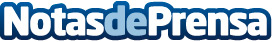 "Grupo Sounds" lidera la oferta de ocio nocturno en Madrid con la apertura de Castellana 8"Grupo Sounds" continúa ampliando su oferta de establecimientos de ocio nocturno en la capital con la reciente apertura de "Castellana 8", un sofisticado Music Hall que se suma al restaurante-club Dos Passos, y tres discotecas: "FITZ", "Vandido" y "Bonded"Datos de contacto:Grupo SoundsMedia655122695Nota de prensa publicada en: https://www.notasdeprensa.es/grupo-sounds-lidera-la-oferta-de-ocio-nocturno Categorias: Nacional Gastronomía Música Madrid Entretenimiento http://www.notasdeprensa.es